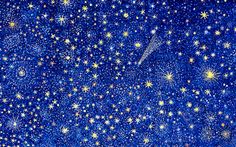 Fr. Mark Kowalewski – frmark@stjohnsla.org –213.500.1757This course will help you engage questions of faith from a Christian perspective in the Anglican tradition. It also will provide you with opportunities to form relationships with fellow explorers on the same journey. Because we form a community of fellow spiritual travelers during this course, we ask you to commit to being part of all the sessions. Of course, we also understand life happens and it may be the case that you miss a session.Required written resources:A Bible – Any version is fine, but some versions are more difficult to read and understand than others. For example, while the King James translation is one of the most beautiful pieces of English literature, it may be difficult for us to understand. Two translation choices are recommended – the New Revised Standard Version (NRSV), the translation we use in the readings at mass, and the primary translation used in the Episcopal Church, or the Common English Bible (CEB), a recent translation aimed at conveying a clearer meaning in everyday language. Traveling Home: Tracking Your Way Through the Spiritual Wilderness, (TH) by Fr. Mark Kowalewski. This book from Church Publishing, Emerged from the basic Formation class. It is available for purchase on line from the publisher, or from wherever you purchase books.Class Sessions and Other Events: Attend class sessions Saturday mornings via Zoom at 10:00 a.m.Participate digitally in the 11:00 a.m. mass. We are looking for ways to have participants be part of the liturgies of Lent as we traditionally do, but in a different format.Participate digitally in the liturgies of Holy WeekDue to the ongoing COVID-19 crisis, the liturgical culmination of this class will not be celebrated at the Easter Vigil as is tradititional. A later date will be selected as we know more about health and safety precautions.Weekly Class Format:Check in and ask any questions about the Episcopal Church (10-15 min.) Discussion of weekly topic and readings (1 hour)2021 Schedule:DATETOPICREADINGS January 16Introduction – The existence of God in a secular age-----January 23A Creator who has a dreamTH, ch. 1-2Genesis 1-2January 30Wandering – the reality of human sin TH, ch. 3Genesis ch. 3-4:16February 6God’s search – The people of IsraelTH ch. 4Genesis 15, Exodus 20:1-21February 13Jesus’ journeyTH ch. 5Mark ch. 1-8February 20Belief in the Risen LordTH  ch. 6Mark ch.9-16February 27Making a covenant to be a Jesus followerSpecial guest, Bishop Frank BrookhartBaptismal Questions and Covenant, Book of Common Prayer, pp.302-305March 6Following JesusTH ch. 7John 3:1-22; John 4:1-42March 13The Anglican way of being a Jesus follower Part 1TH ch. 8March 20The Anglican way of being a Jesus follower Part 2TH ch. 9-10March 27The Anglican way of being a Jesus follower Part 3 Liturgies of Holy Week